PALĪDZĒT NEVIS NOVĒRSTIES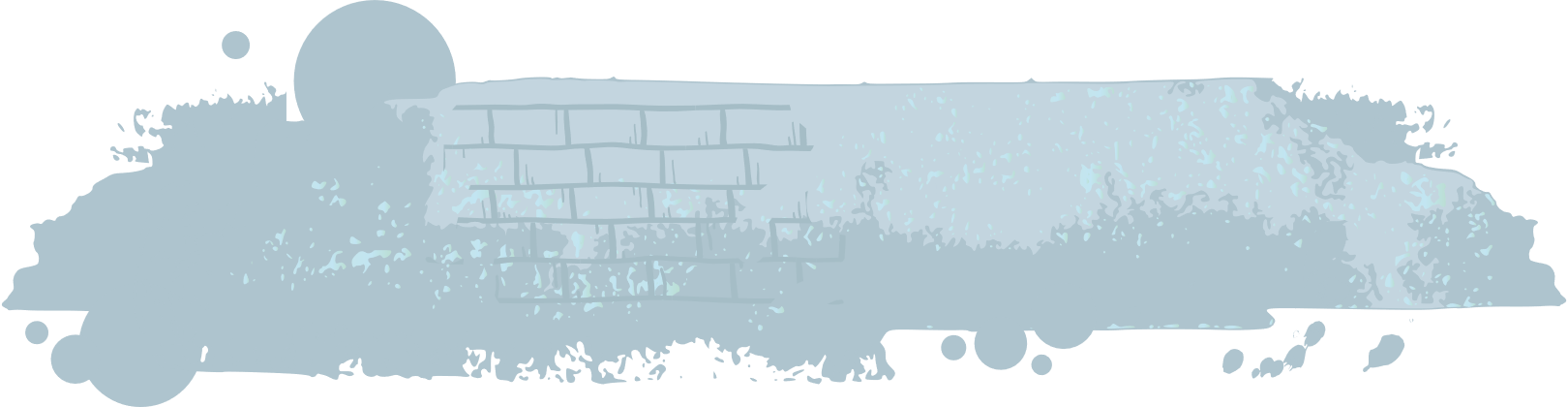 Bieži vien, ieraugot potenciālu problēmu, cilvēki izvēlas tai nepievērst uzmanību un domāt par ko citu, it īpaši, ja tas neskar viņus pašus. Tomēr reizēm iespējams, ka kāds cilvēks spēj tikt pāri grūtībām tikai ar citu palīdzību. Reizēm ir grūti lūgt palīdzību, reizēm cilvēki nezina, ar kādiem vārdiem un kam lūgt palīdzību.Iztēlojies situāciju: kāds no klasesbiedriem kļuvis kluss un noslēgts, viņam pasliktinājušās atzīmes un viņš vairs neapmeklē klases pasākumus. Tu esi dzirdējis, ka viņam ir problēmas ar ģimeni. Tev ir aizdomas, ka klasesbiedrs cieš no vardarbības. Kā tu rīkosies? Vai tu esi pieredzējis līdzīgu situāciju, kurā tu neesi pārliecināts, vai palīdzēt? Kā tu rīkojies? Vai tev šķiet, ka tā bija pareizā izvēle?Jautājums diskusijai, kolektīvā vai ar draugiemKā zināt, kad iejaukties, lai palīdzētu, un kad neiejaukties?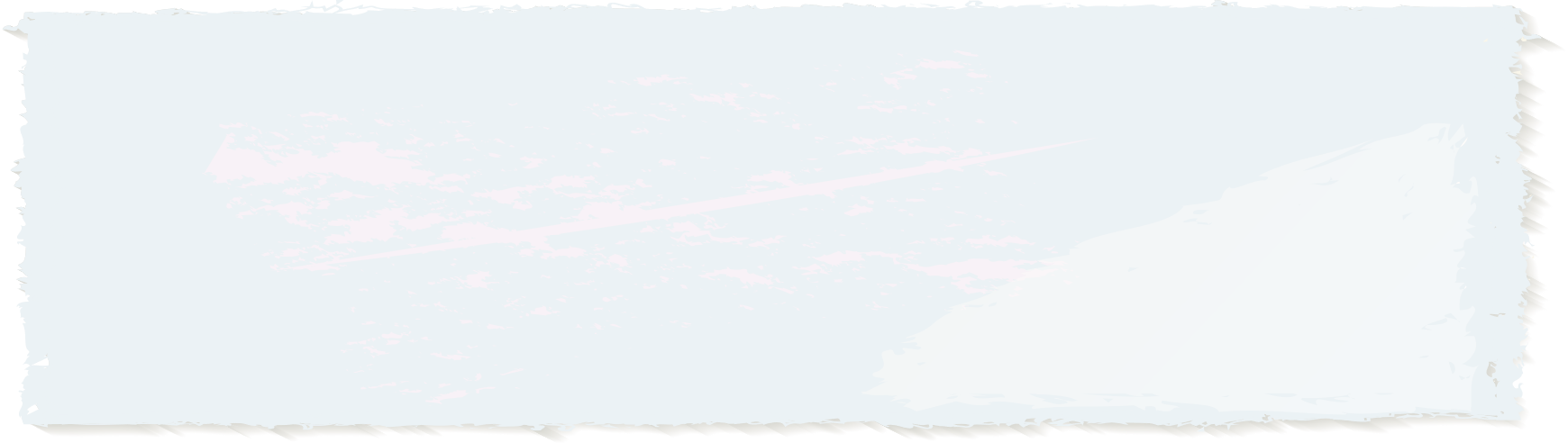 PALĪDZĒT NEVIS NOVĒRSTIESBieži vien, ieraugot potenciālu problēmu, cilvēki izvēlas tai nepievērst uzmanību un domāt par ko citu, it īpaši, ja tas neskar viņus pašus. Tomēr reizēm iespējams, ka kāds cilvēks spēj tikt pāri grūtībām tikai ar citu palīdzību. Reizēm ir grūti lūgt palīdzību, reizēm cilvēki nezina, ar kādiem vārdiem un kam lūgt palīdzību.Iztēlojies situāciju: kāds no klasesbiedriem kļuvis kluss un noslēgts, viņam pasliktinājušās atzīmes un viņš vairs neapmeklē klases pasākumus. Tu esi dzirdējis, ka viņam ir problēmas ar ģimeni. Tev ir aizdomas, ka klasesbiedrs cieš no vardarbības. Kā tu rīkosies? Vai tu esi pieredzējis līdzīgu situāciju, kurā tu neesi pārliecināts, vai palīdzēt? Kā tu rīkojies? Vai tev šķiet, ka tā bija pareizā izvēle?Jautājums diskusijai, kolektīvā vai ar draugiemKā zināt, kad iejaukties, lai palīdzētu, un kad neiejaukties?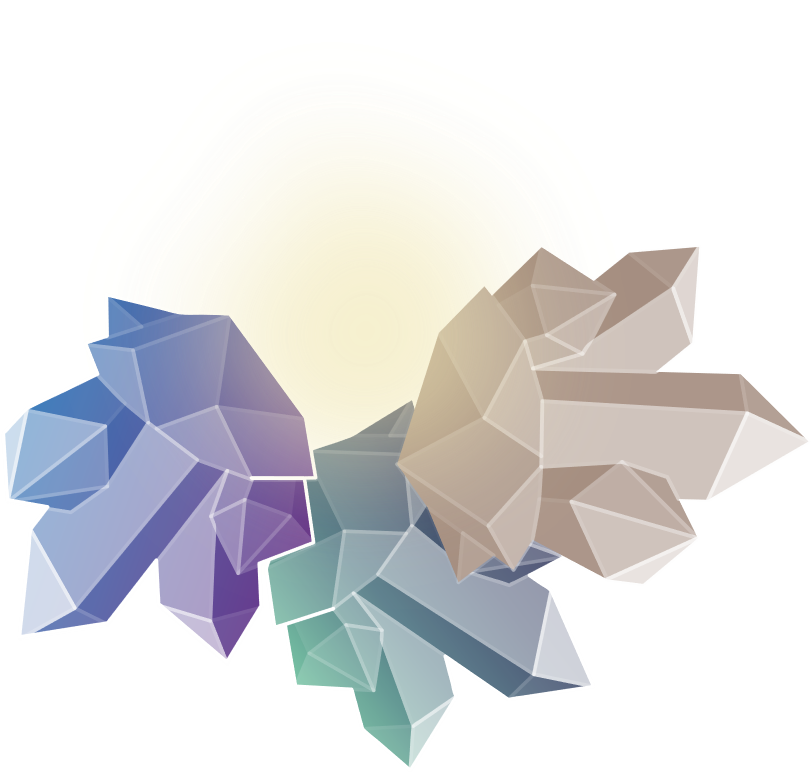 